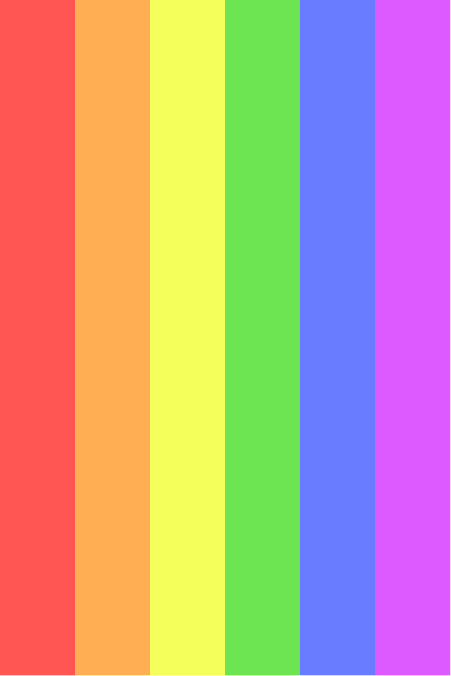 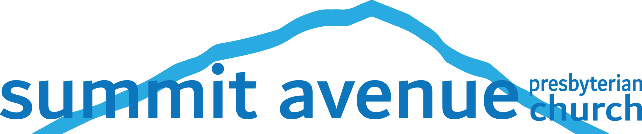 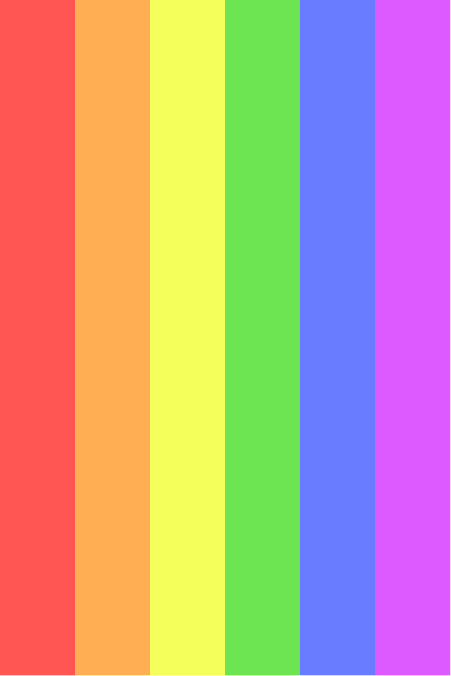 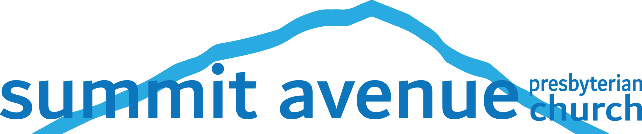 Summit Avenue Mission StatementGrowing disciples in all generations by loving God, loving others, and serving the world.Statement of InclusionSummit Avenue Presbyterian Church welcomes all persons regardless of race, ethnic origin, worldly condition, sexual orientation, or gender identity. All the sacraments, celebrations, privileges, and responsibilities of church participation and leadership are available to each person who responds in trust and obedience to God’s grace in Jesus and desires to become part of the mission and ministry of Christ’s Church.Scriptural Foundation“There is neither Jew nor Gentile, neither slave nor free, nor is there male and female, for you are all one in Christ Jesus.” Galatians 3:28“For God does not show favoritism.” Romans 2:11“Then Peter began to speak: ‘I now realize how true it is that God does not show favoritism but accepts from every nation the one who fears him and does what is right.’” Acts 10:34-35